Produtos notáveis e FatoraçãoFatoração (Parte 1)Nesta parte do assunto, vamos aprender a fatorar expressões algébricas. Sua aplicação será de extrema importância em vários assuntos. O mais importante será na parte de funções, tanto para atribuir um valor numérico a função, quanto para desenhar ou analisar o seu gráfico.Fatorações consistem em transformar a expressão em uma multiplicação de termos menores.Exemplos de fatoraçõesUsando evidenciaçãoVamos procurar por termos em comum em todos os monômios da expressão.Fatorar 6AB – 18B(Os fatores 6 e B aparecem nos dois termos. Lembrando que 18=6.3)                     6AB – 18B = 6B.(A - 3)		(Para se certificar, multiplique os termos. Esta multiplicação deve levar a expressão original)Fatorar 7X²Y + 5XY²(Os fatores X e Y aparecem nos dois termos.)7X²Y + 5XY² = XY.(7X + 5Y)(Observe que termo X aparece duas vezes no primeiro termo X²=X.X, e o termo Y aparece duas vezes no segundo termo, Y²=Y.Y)Fatorar 8XY²Z + 4X²YZ – 10XY(Os fatores 2, X e Y aparecem nos três termos)	        8XY²Z + 4X²YZ – 10XY = 2XY.(4YZ + 2XZ – 5) Exemplo envolvendo fração algébricaSimplificar a expressão  Colocando os termos em evidência no numerador, temos =  = Y – 2X(Observe que cancelamos o termo 2XY no numerador e denominador)Exemplos de fatorações usando os produtos notáveisFatore a expressão X² + 12X + 36Usando as expressões de produtos notáveis da última aula, (A + B)² = A² + 2AB + B²temos que:             = X             = 6              Conferindo o termo central, que deve ser da forma (2AB)               2.X.6 = 12X   (ok)             Então temos:             X² + 12X + 36 = (X + 6)²Fatore a expressão X² - 16x + 64Usando as expressões de produtos notáveis da última aula, (A - B)² = A² - 2AB + B² = X = 8Conferindo o termo central, que deve ser da forma (2AB)2.X.8 = 16X  (ok)Então temos:X² - 16x + 64 = (X - 8)²É extremamente importante, nesses casos, conferir se o termo central confere com o da expressão original.Fatore a expressão X² - 25Usando as expressões de produtos notáveis da última aula, (A - B).(A + B) = A² - B² = X = 5Então temos:X² - 25 = (X - 5).(X + 5)Exemplo usando frações algébricas:Fatore a expressão  Fatorando o numerador: = X = 72.X.7 = 14X  (ok)X² - 14X + 49 = (X - 7)² =  =  = X – 7Vale observar que  = |X|  (Módulo de X, já que X² é sempre positivo, mas X pode ser negativo)EXERCÍCIOSFatore as expressões:6AB – 8A9X²Y + 6XY²24XYZ – 8XY²X² - 8X + 16 X² + 6X + 9X² - 18X + 81X² - 10036 – X²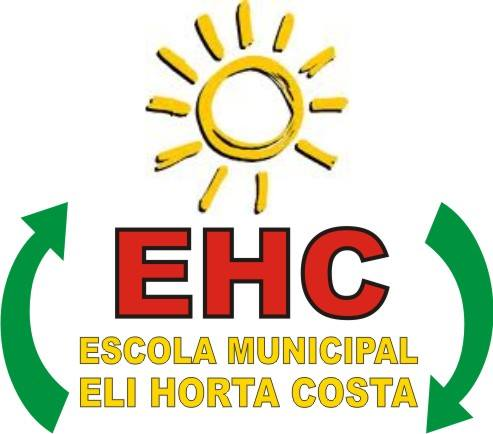 ATIVIDADE DE MATEMÁTICAATIVIDADE DE MATEMÁTICA    ATIVIDADE SUPLEMENTAR         08